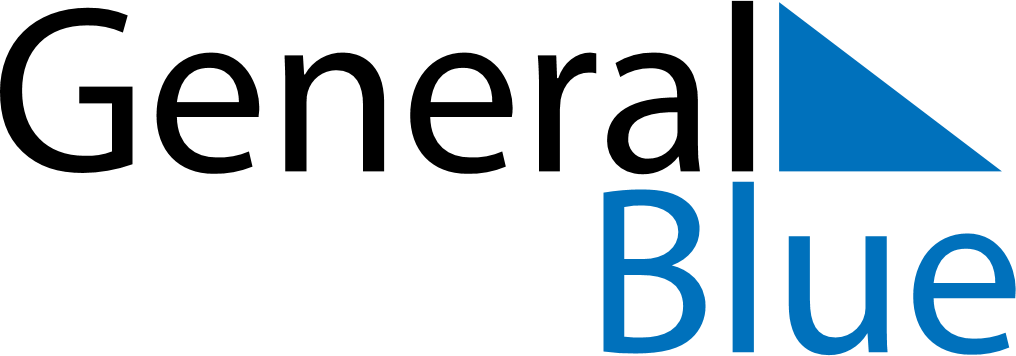 December 2018December 2018December 2018MexicoMexicoMONTUEWEDTHUFRISATSUN12Change of Federal Government345678910111213141516Day of the Virgin of Guadalupe1718192021222324252627282930Christmas Day31